FLORIANÓPOLISJULHO DE 2021iDENTIFICAÇÃONome: NOME COMPLETO DO(A) ESTAGIÁRIO(A)Matrícula: CPF: E-mail: Telefone:TCE:CONCEDENTE DO ESTÁGIOEmpresa: (RAZÃO SOCIAL DA EMPRESA, ou NOME DO PROFISSIONAL AUTÔNOMO)Cadastro: CNPJ ou CPF: Departamento/Setor: Endereço: Telefone:E-mail: Site: Supervisor: Formação profissional e NOME COMPLETORegistro no Conselho: (CAU ou CREA, número de registro profissional)PERÍODO DO ESTÁGIOPrevisto: de 00/00/00 a 00/00/00.Realizado: de 00/00/00 a 00/00/00.Jornada semanal: (máximo 30 horas)Carga horária total: (mínimo 180 horas)Valor mensal da Bolsa: R$atividades desenvolvidasRelatar as atividades desenvolvidas pelo estagiário.Relacionar a participação em trabalhos e descrever suas tarefas específicas.Podem ser divididas por períodos, como atividades mensais, por exemplo, ou podem ser apresentadas por empreendimentos e projetos.Pode ilustrar com fotografias do local de trabalho, das obras, etc., conforme modelo a seguir:Pode acrescentar, como anexos, projetos, desenhos desenvolvidos (desde que autorizado pela Concedente).RELAÇÃO TEORIA E PRÁTICAIndicar quais disciplinas ou atividades do Curso contribuíram, ou tiveram relação com as atividades desenvolvidas durante o estágio.IMPORTÂNCIA DO ESTÁGIOAvaliar a pertinência do estágio realizado para sua formação acadêmica e para o exercício profissional. RELAÇÃO COM TCCRelacionar a experiência do estágio com seu Trabalho de Conclusão de Curso.AVALIAÇÃO DO TRABALHO REALIZADOComentário crítico do estagiário sobre a vivência do estágio. Este item é importante para que o Curso avalie os conteúdos necessários para capacitar tecnicamente os alunos para o exercício da profissão.Bem como, espera-se que o estagiário expresse sua opinião sobre a pertinência dessa vaga de estágio para demais estudantes.REFRÊNCIASGONÇALVES, Eliane S. B.; BIAUA, Lurdete C. Manual para elaboração do relatório de estágio curricular. 4 ed. Florianópolis: Escola Técnica Federal de Santa Catarina, 2001.PEREIRA, Débora Maria Russianoetal. NBR 14724: trabalhos acadêmicos - apresentação. Florianópolis; Araranguá, 2011. 73 slides, color. Acompanha texto. Disponível em: <http://www.bu.ufsc.br/design/TrabalhoAcademico.pdf >  Acesso em: 23 jul 2012. RELATÓRIO CONCLUSIVOESTÁGIO CURRICULAR SUPERVISIONADOARQ 5668NOME DA CONCEDENTE (INSTITUIÇÃO PÚBLICA, EMPRESA, ONG, UFSC/SETOR, PROFISSIONAL AUTÔNOMO)ESTÁGIODATAASSINATURAESTAGIÁRIO(A): NOME DO ALUNOSUPERVISOR: FORMAÇÃO E NOME DO SUPERVISOR (Concedente)ORIENTADOR: FORMAÇÃO E NOME DO PROFESSOR ORIENTADORCOORDENADOR: PROF. ARQ LUÍS ROBERTO MARQUES DA SILVEIRA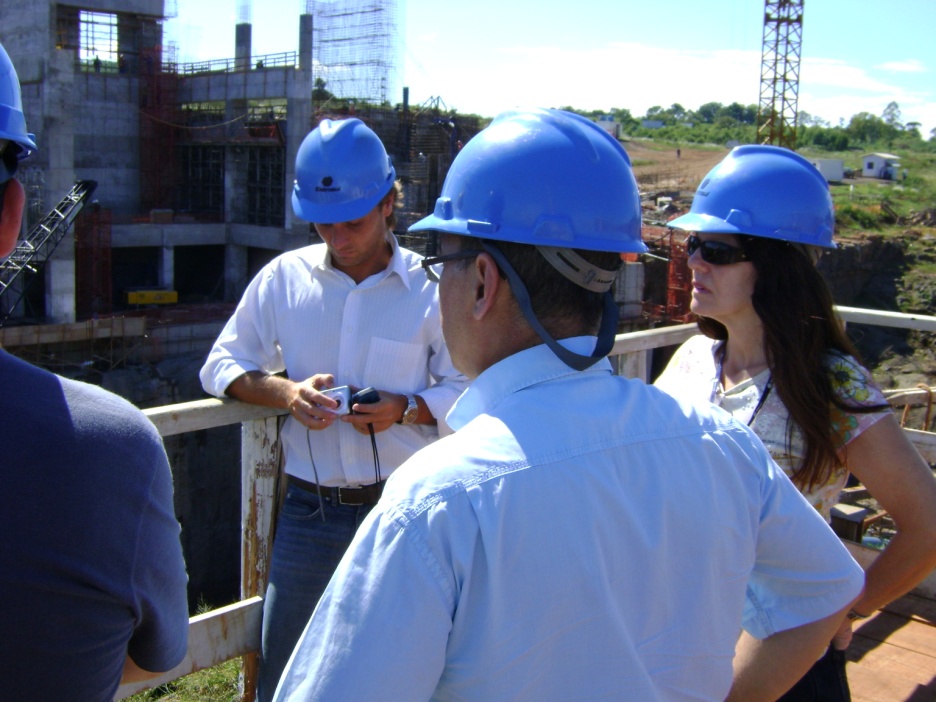 Figura 1 – Visita ao canteiro de obras UHE Passo São João.Fonte: ELETROSUL, 2009.